Bingo Game! What is your job?　　　Model conversation!　ジャンケンで勝った方がAだよ！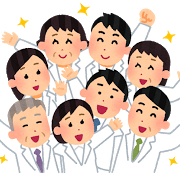 A,B: Hello, how are you?  I’m ~. A: What do you want to be?	B: I want to be a (          ).A:(Nice!/ Good! / Great!/ I see.)AB: Nice talking with you! Bye!※AとBを交代サインサインサインサインサインサインサインサインサイン